2017Основные ТТД:  Водоизмещение – 860,0 / 900,0 т, главные размерения – 67,011,03,5 м, ГЭУ – 38000 л. с., 3 ВФШ, 1 НПУ, скорость хода – 30,0 / 24,0 уз, дальность плавания – 2500 (24,0) миль, автономность – 12 суток, экипаж – 39 человек. Вооружение: 18 ПУВП 3С14 РК "Калибр-НК" (8), ПЗРК 9К333 "Верба" (8) и 26 30 мм АК-630М (1000) (с зав. №253 – 1 ЗРАК "Панцирь-М" – 8 ПУ ЗУР (32) / 26 30 мм АО (1000)), 11 76,2 ммАК-176МА (250), 21 14,5 мм МТПУ-1 "Жало" (1000), 12 45 мм  ДП-64 "Непрядва", 1 катер БЛ-540.Малые ракетные корабли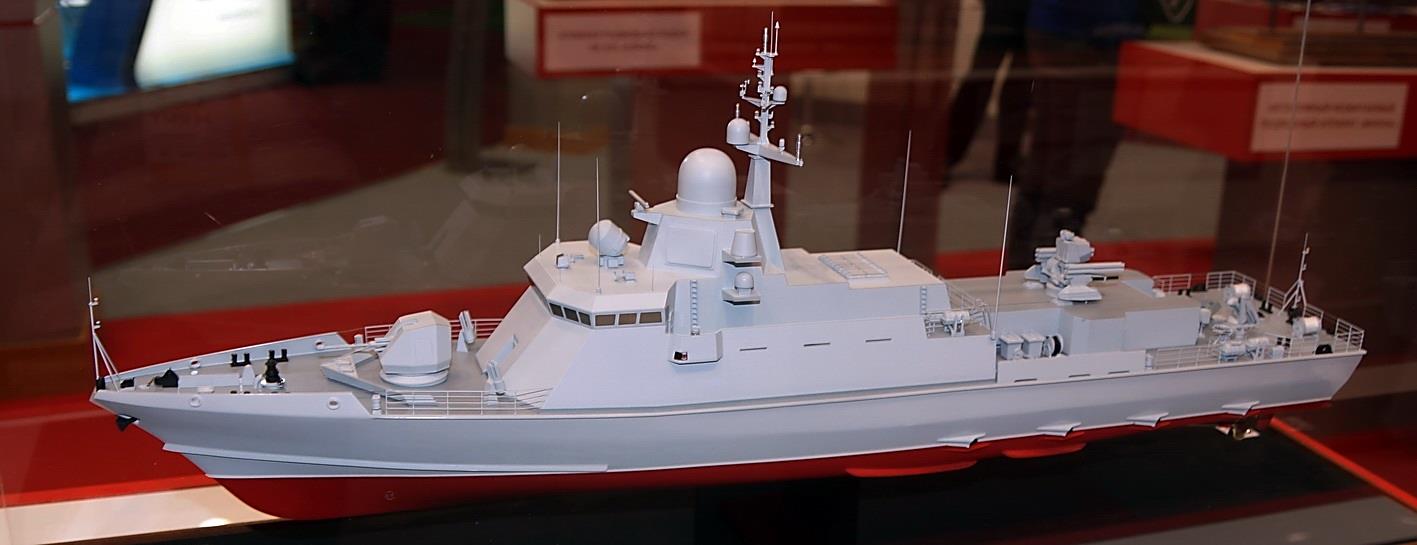 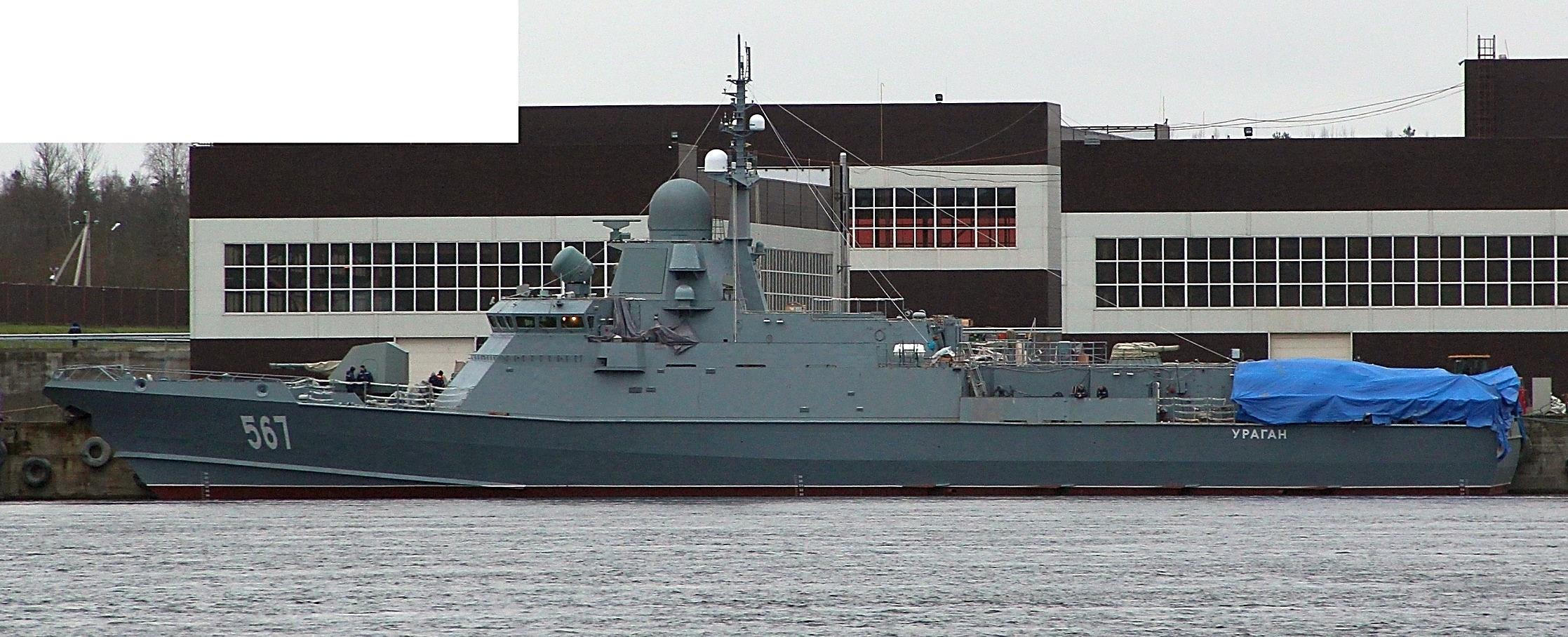 